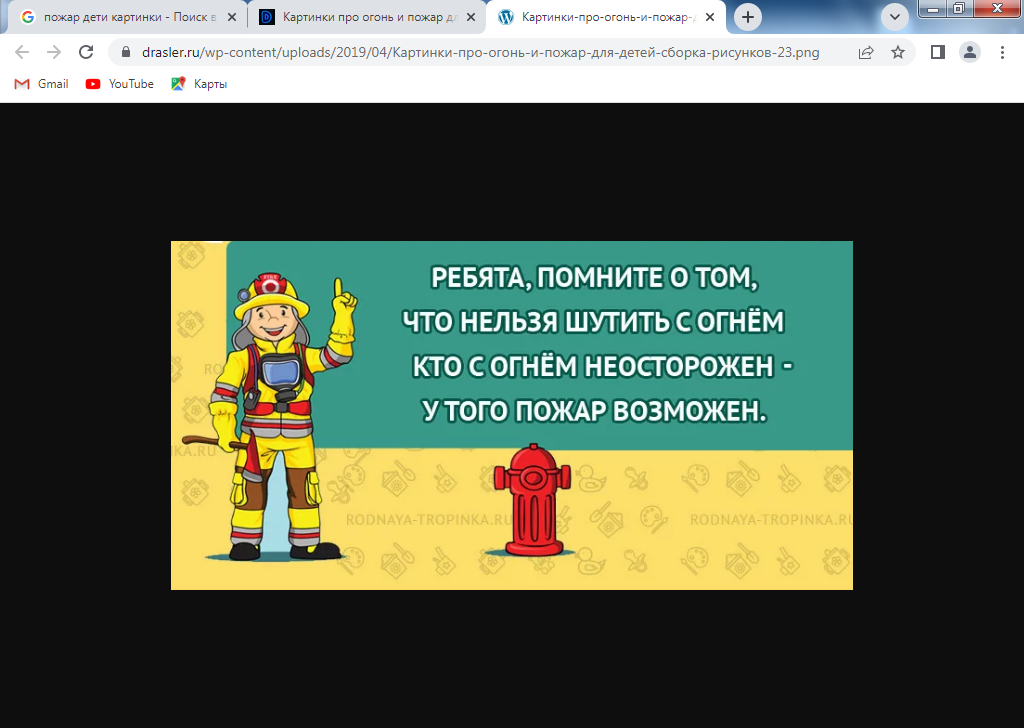 Возник пожар, а взрослых рядом нет.Что делать?- позвонить по телефону 01 или с сотового телефона 112 и сообщить фамилию, адрес, что и где горит;- предупредить о пожаре соседей и родителей, которые помогут вызвать пожарных;- постарайтесь затушить огонь своими силами. Но помните, если с огнем не удалось справиться в течение нескольких минут, то дальнейшие попытки бесполезны и смертельно опасны.	Необходимо уйти из квартиры. При пожаре НЕЛЬЗЯ прятаться под кровать, в шкаф, под ванну.ЗАПОМНИ:дым гораздо опаснее огня. В задымленном помещении следует закрыть нос и рот мокрой тряпкой, лечь на пол и ползти к выходу – внизу дыма меньше.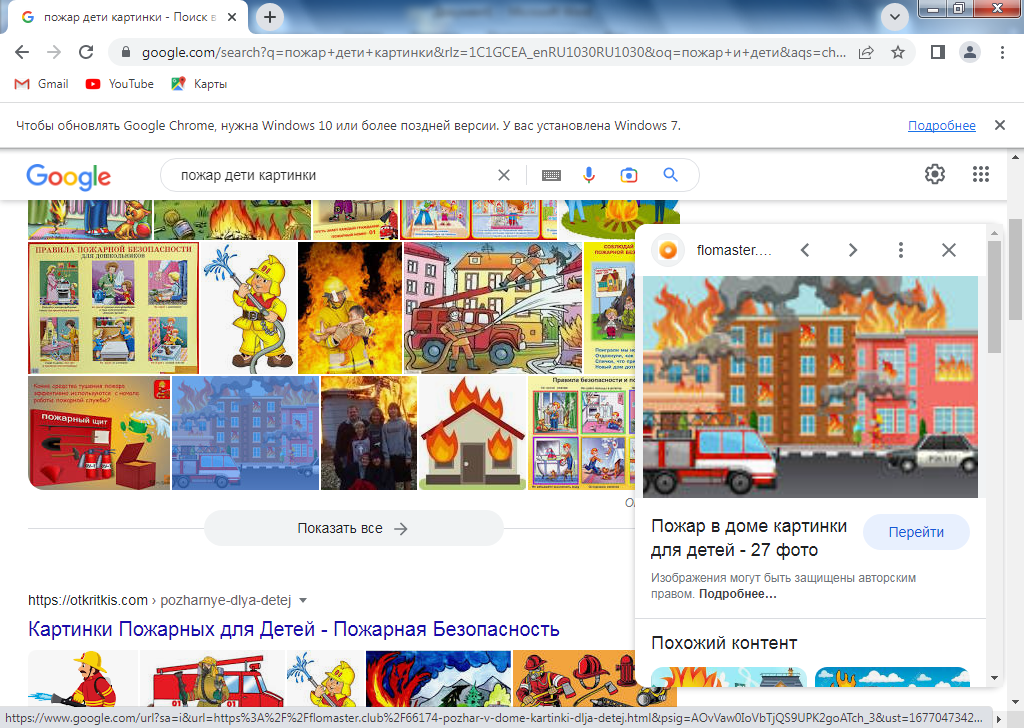 Отгадай загадку:Шипит и злится, воды боится.Без рук, без ног, а все съедает.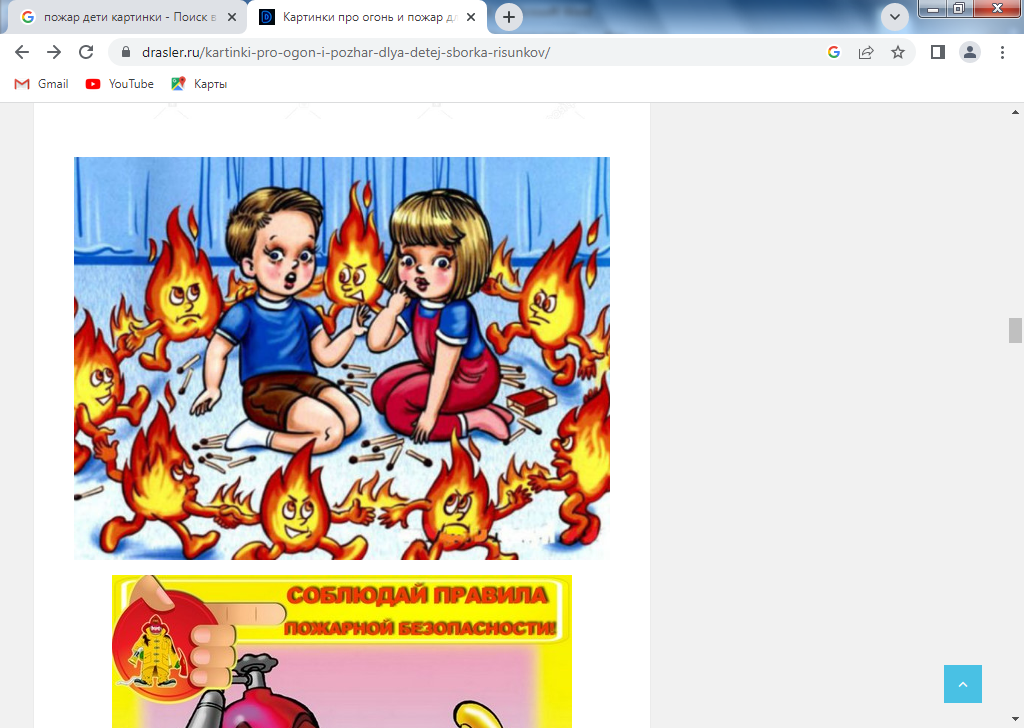 г. Братск, ул. Подбельского, 23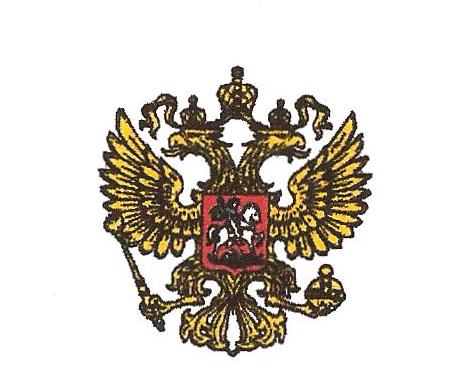 Прокуратура города БратскаразъясняетПравила поведения детей при пожаре